СОДЕРЖАНИЕВведение……………………………………………………………………...……31. Теоретические аспекты исследования глобализации мировой экономики...5    1.1 Процесс глобализации мировой экономики: понятие, сущность, факторы……………………………………………………………………………5    1.2 Предпосылки и причины появления процесса глобализации экономики……………………………………………………………………….....7    1.3 ТНК как следствие глобализации мировой экономики………………….92. Влияние процессов глобализации на мировую экономику………………...14    2.1 Влияние коронавируса на мировую экономику………………………...14    2.2 Россия в контексте глобализации мировой экономики………………...19    2.3 Последствия, потенциальные проблемы и опасности глобализации….25Заключение……………………………………………………………………….29Список использованной литературы…………………………...........................31ВВЕДЕНИЕАктуальность темы курсовой работы. На сегодняшний день практически все страны мира в той или ной степени охвачены процессом глобализации. Глобализация предполагает, что экономика, культура и политика разных стран сближаются и приобретают всемирный характер. Вследствие данного процесса ужесточается конкуренция, которая влечет за собой модернизацию производства появление новых продуктов на рынке.Согласно вышеизложенному, актуальность темы заключается в том, что глобализация влияет на все сферы жизни и играет большую роль в развитии экономики, она обеспечивает хозяйственное взаимодействие между государствами и стимулирует мировой прогресс.Степень разработанности проблемы. Отдельные теоретические, методологические, методические и практические вопросы исследования процесса глобализации мировой экономики нашли отражение в трудах ученых-экономистов: В Загашвили, Д. Замятина, Л. Зевина, В. Б. Занга, В. Г. Хороса, Ю. В. Якокеца, М. Стежнева, Ю. Шишкова, А. Уитерса, А. К. Субботина, Дж. Стиглица, А. Реута, Ф. Чайки, Ф. Перру, М. А. Чешкова.Целью курсовой работы является изучение причин, предпосылок и факторов глобализации мировой экономики в современном мире, выявление ее последствий.Для достижения этой цели поставлены следующие задачи:			– рассмотреть понятие и сущность глобализации мировой экономики,– изучить тенденции глобализации мировой экономики,– обозначить место ТНК в глобализации мировой экономики,– выделить предпосылки и причины глобализации мировой экономики,– определить проблемы глобализации мировой экономики.Объектом исследования является процесс глобализации и его влияние на развитие экономики.Предметом исследования является система экономических отношений, складывающихся между субъектами в процессе глобализации мировой экономики.   В ходе работы использовались следующие методы научного исследования: анализ, синтез, сравнение, метод логической абстракции, метод абстрагирования, аналогии, моделирования, графической интерпретации полученных результатов, а также элементы прогнозирования.Информационной базой для написания работы послужили научные статьи, учебные пособия, монограммы, учебные пособия, труды отечественных экономистов, материалы периодических изданий, ресурсы интернета. Также использовались аналитические обзоры, статистические сводки, рейтинговые оценки, подготовленные специализированными агентствами.Структура курсовой работы определена целью и задачами исследования и представлена введением, двумя главами, заключением и списком использованных источников. Во введении показана актуальность темы исследования, сформулирована цель работы, определены задачи ее достижения, объекты и предмет изучения курса. В первой главе работы рассматривается теоретическая составляющая исследуемого процесса. Во второй – влияние глобализационных процессов на экономику и их потенциальные проблемы.  В заключении работы приводятся основные выводы.          1   Теоретические аспекты исследования глобализации мировой экономики         1.1 Процесс глобализации мировой экономики: понятие, сущность, факторыЧтобы сформулировать определение мировой экономики, следует выявить этапы развития и проявления глобализации. Впервые слово «глобализация» употребил Карл Маркс, следует отметить что оно употреблялось в значении интенсивная международная торговля [14]. Гиперглобалисты – Кенечи Омае, Пол Кеннеди, Энн Слотер и др. – рассматривают глобализацию в качестве новой эры глобальной цивилизации, движущими силами которой являются капитализм и новые технологии. Судьбы людей зависят от порядков на мировом рынке, а государство переживает упадок.По мнению трансформистов (Девид Хелл, Дэвид Гольдблатт, Джеймс Розенау), глобализация глубоко трансформирует мировую политику, общества и государственную власть [15].Скептики (Джордж Аллен, Роберт Гилпин, Пол Хирст) считают, что глобализация – миф [16].Антиглобалисты (Ноам Хомский, Роберт Макчесни, Ричард Фальк и др.) выступают не против процесса глобализации а против его целей и методов.Термин глобализация был введён оборот американскими учёными: Дж. Маклином в 1981 г и американским социологом Т. Левиттом. Понятно, что за последние года появились новые характеристики глобализация. Это значит, что что определение требует уточнения [17].Несмотря на большую вариативность определений экономической глобализации большинство экспертов считают, что глобализация-это усиление взаимозависимости и взаимовлияния различных сфер общественной деятельности и жизни в области международных отношений, процесс формирования глобального человеческого сообщества.Глобализация мировой экономики – современный, всемирный этап интернационализации хозяйственной жизни, в рамках которого мировая экономика приобретает качественно новые, ранее неизвестные черты и особенности своего развития. Как таковой особенностью является значительно повышенная целостность мировой экономики и возросшая взаимозависимость экономик всех стран [18].Благодаря глобализации мировой экономики ранее закрытые страны вовлечены в международные экономические отношения и имеют тенденцию к усилению схожести систем форм хозяйствования, формированию финансовых рынков, становление глобальных Транснациональных компаний (ТНК). Как говорил профессор Ю В Шишкова, мировое хозяйство стало превращаться во всемирный экономический организм, который основывается на международном разделении труда, гигантский международных производственно-сбытовых структурах и информационной сетью.Также важным аспектом данной темы является наличие факторов глобализации мировой экономики. К ним можно отнести [19]:экономический (рост крупных компаний, которые выходят за рамки страны и осваивают рынки других стран; либерализация рынка товаров, услуг, рабочей силы, знаний, рост финансовых рынков (валютных, фондовых)),политический (взаимопроникновение политики правительств, границы стран размываются, что увеличивает свободу для перемещения различных ресурсов),международный (увеличение роли международных организаций (ВБ, МВФ)),технико-технологический (совершенствование информационных технологий, связи, транспорта (так называемое «сжатие» расстояний)).Таким образом, мы рассмотрели различные взгляды на глобализацию, сформулировали определение глобализации мировой экономики и выявили ее факторы.1.2 Предпосылки появления процесса глобализации экономикиДля начала стоит выявить различия между предпосылками и причинами глобализации мировой экономики. Так мы поймём, что существование только предпосылок не всегда может привести к выраженной глобализации. Также деления предпосылок и причин позволит правильно ответить на вопрос, касающийся этапов этого процесса.Как мы знаем, предпосылка-это-то, что является условием чего-то другого, а причина- это явление, вызывающие возникновение другого явления.Если мы говорим о предпосылках, то стоит выделить перенос производства в наиболее развитые страны в XX веке: в 1970-е годы бурно развивалось производство бытовых электронных приборов и компьютеров в тихоокеанском районе, решили перенести цехи по сборке товаров из Детройта в Мексику. Со временем позиция зарубежных отделение ТНК усилилась, что привело к их относительной независимости от материнских государств [20]. Второй предпосылкой является увлечением доли услуг в производстве. Так, в наиболее развитых странах Запада сфера услуг превысила 60% [1]. У зарубежных отделений ТНК увеличивает количество финансовых ресурсов, что что привело к их автономизации. Гиперконкуренцию также можно отнести к предпосылкам глобализации: в 1990-х годах вследствие конкуренции произошло слияние ведущих компаний запада в различных отраслях экономики. Три ведущих банка Швейцарии превратилось в два учреждения. В 1990х годах на некоторых рынках сформировалась олигополия. Все эти предпосылки способствовали укреплению взаимосвязи национальных экономик стран, сформировались могущественные автономные силы, появились международные организации (МВФ, ВБ, ВТО).Таким образом, к началу 80-х годов XX века появились предпосылки для перерастания мировой экономики в новый этап развития. В это время предпосылки к глобализации мировой экономики дополнились возможностями её осуществления.После определения предпосылок, следует охарактеризовать причины глобализации мировой экономики.В 80-90 гг. ХХ века произошли качественные изменения в производительных силах в мире. Интеллект, знания, технологии стали важными экономическими активами. В странах, входящих в Организацию экономического сотрудничества и развития (ОЭСР), более половины внутреннего валового продукта создается в интеллектуально-ёмком производстве. Появились новые виды микропроцессоров и коммуникаций, которые вызвали новое качество взаимодействия. Снятие барьеров, препятствующих свободному перетоку товаров, услуг и капитала, сопровождалось быстрым развитием средств информации, коммуникации и передающих технологий, как новый пик научной и технологической революций [21].За последние 30 лет системы связи (коммуникации) были полностью преобразованы. Информационная революция, базирующаяся на соединении компьютера с телекоммуникационными сетями, может принести человечеству не меньше выгод, чем в свое время паровая машина или электродвигатель.Информационная революция, в соединении с биотехнологией, робототехникой, созданием автоматизированных систем, качественно, революционно меняет производство; обмен, потребление. Им тесно в прежних рамках, им нужен мировой рынок. Появился Интернет, который дает возможность совершения сделок теоретически в любой части мира, возможность обмена информацией с любым респондентом при очень низких издержках и очень быстро. Он выравнивает возможности крупных и мелких фирм, позволяя последним присутствовать на рынках разных стран. Происходит снижение трансакционных издержек. Оснащение производства информационными технологиями открыло невиданные ранее возможности по контролю в режиме реального времени за процессом производства и оказания услуг. В обозначенный период времени произошла также революция в транспортных технологиях. Однако следует признать, что реальное значение информационной революции и «новой экономики» оценивается по-разному. Скептики указывают на то, что удельный вес «информационной экономики» (производство компьютеров, программное обеспечение, телекоммуникации) невелик. Они подчеркивают, что, в отличие от научно-технических революций прошлого, широкое применение информационных технологий не привело к сколько-нибудь заметному росту производительности труда.Таким образом, появление качественно новой инфраструктуры, основанной на информационных и коммуникационных технологиях, сделало глобализацию реальностью.1.3 ТНК как следствие глобализации мировой экономикиСовременная мировая экономика характеризуется быстрым процессом транснационализации. В этом процессе основной движущей силой являются международные корпорации (TNC). Это экономические ассоциации, состоящие из материнской компании и зарубежных филиалов. Материнская компания контролирует деятельность предприятий, входящих в это объединение, владея долями в их капитале.Они во многом определяют динамику и структуру, уровень конкурентоспособности на мировом рынке товаров и услуг. ТНК играют ведущую роль в интернационализации производства, все более распространенном процессе расширения и углубления производственных связей между предприятиями разных стран.Для начала стоит установить причину происхождения ТНК. Американский экономист Дж Гэлбрейт считает, что ТНК возникли по технологическим причинам. По его мнению, организация зарубежных филиалов международных компаний обусловлена необходимостью сбыта и технического обслуживания за рубежом комплексной продукции.Также рост ТНК обусловлен конкуренцией: компании вынуждены снижать свои издержки, а сделать они это смогут только благодаря использованию более дешевой силы, более доступных ресурсов, новейшей технологии. Осуществить все вышеперечисленное компания сможет только посредством размещения дочерних в других странах.В настоящее время ТНК являются крупными олигополическими и монополистическими предприятиями с различной интеграцией производства [22]:– вертикальной (корпорации, объединяющие при одном собственнике и под единым контролем важнейшие сферы в производстве конечного продукта. В частности, в нефтяной промышленности добыча сырой нефти часто осуществляется в одной стране, рафинирование – в другой, а продажа конечных нефтепродуктов – в третьих странах), – горизонтальной (корпорации с предприятиями, выпускающими большую часть продукции. Например, производство автомобилей в США или сеть предприятий «Fast Food»),– дифференцированной (включают в себя национальные предприятия с вертикальной и горизонтальной интеграцией. Типичным примером корпорации такого типа является шведская корпорации Nestle, имеющая 95% своего производства за рубежом и занятая ресторанным бизнесом, производством продуктов питания, реализацией косметики, вин и т.д. Число таких компаний в последние годы быстро растет) [1].Определив причины и сущность ТНК, поговорим о ее достоинствах и недостатках.Анализ деятельности ТНК позволяет выделить следующие основные источники эффективной деятельности ТНК (по сравнению с чисто отечественными компаниями):1) использование преимуществ владения природными ресурсами (или доступа к ним), капиталом и знаниями, особенно результатами исследований и развития, в отношении компаний, ведущих хозяйственную деятельность в одной стране и удовлетворяющих свои потребности в области иностранных ресурсов только через деятельность, экспортно-импортную,2) возможность оптимального размещения своих предприятий в разных странах с учетом размера их внутреннего рынка, темпов экономического роста, цены и квалификации рабочей силы, цен и наличия оставшихся экономических ресурсов, развития инфраструктуры, а также политико-правовых факторов,3)   использование в своих целях финансовых средств всего мира,4) постоянный контроль конъюнктуры на товарном, валютном и финансовом рынках разных стран, что позволяет быстро переносить потоки капитала в страны, где существуют условия максимальной прибыли,5) рациональная организационная структура под строгим контролем руководства ТНК постоянно совершенствуется,6)  создание новых рабочих мест и обеспечение более высокого уровня заработной платы по сравнению со средним по стране.В то же время нельзя не отметить, что ТНК действительно остаются источником многих негативных социальных последствий, связанных с эгоистичными мотивами их деятельности. Это общая проблема рыночной экономики и доминирующего в ней крупного капитала. Но приобретает особую болезненность в сфере международных экономических отношений.В стремлении овладеть внешними рынками ТНК подавляет отечественное производство. Нередко местные предприятия покупаются не для реорганизации, а для ограничения производства, особенно в слаборазвитых и среднесрочных странах. Привлекая высокие доходы засчет использования дешевой рабочей силы и природных ресурсов, крупные ТНК часто предпочитают инвестировать прибыль за пределами этих стран.Для достижения своих целей ТНК прибегают к вмешательству в политическую жизнь, подпитывают удобных для них политиков, политические группировки и режимы, ограничивая государственную независимость других стран [23]. В качестве решения этих проблем необходимо создать систему регулирования деятельности ТНК, норм и правил игры, которые ограничивают негативные проявления. Положительное влияние на ТНК оказывает антимонопольное законодательство стран, где расположены центры ТНК и где осуществляется их зарубежная деятельность.Важным будет проанализировать отраслевую структуру ТНК.Наибольшее количество ТНК представлено в промышленности – около 60 %, в секторе услуг – около 37 % и в сельском хозяйстве – около 3 % [1]. В последние десятилетия наметилась тенденция роста ТНК в сфере услуг. В промышленности наибольшее количество ТНК сосредоточено в автомобилестроении, нефтепереработке, электротехнике и электронике. В секторе услуг наиболее распространённым видом деятельности ТНК являются банковская сфера, телекоммуникации и торговля.Также следует определить лидирующие ТНК на современном рынке. Анализ представлен в таблице 1.Таблица 1 – Рейтинг 10 зарубежных ТНК в 2020г (составлена автором на  основе [2])       По таблице можно сказать, что лидирующие позиции занимают Китайские, Немецкие Американские компании, специализирующиеся на розничной торговле, переработке нефти и газа, автомобилестроении.       Подводя итоги, можно сказать, что роль и власть ТНК очевидна, но во многом неоднозначна. ТНК владеют большими активами, которые зачастую превышают ВВП некоторых небольших государств. 2 Влияние процессов глобализации на мировую экономику2.1 Влияние коронавируса на экономику странРазмышляя над глобализацией, невозможно не затронуть новый вирус, появившейся в 2020 г. Вначале к коронавирусной инфекции относились, как к обычному гриппу, вылечить который не составило бы большого труда. Но он оказался куда более серьезным заболеванием (динамика вируса указана на рисунке 1). Быстрое распространение (буквально за несколько месяцев распространился по всему миру), трудности лечения (на данный момент зафиксировано 2,9 млн заболевших в мире) и высокая смертность – только малое из того, чем он грозит человечеству. Вирус оказал влияние не только на социальную, политическую, культурную сферы, но и на экономическую, причем коснулся ее больше всех. Чтобы оградить людей он Covid-19 страны приняли меры по ограничению движения людей, т е ввели карантин, что нанесло огромный удар по мировой экономике.  После объявления коронавируса пандемией кризис на финансовом рынке стал остро ощутимым. По мнению аналитиков, кризиса мировой экономики не избежать. Таблица 2 – Статистика коронавируса на 02.05.2021 (таблица составлена автором на основе [8])Для того, чтобы проследить за влиянием коронавируса на экономику стран, рассмотрим несколько из них: США, Россию, Китай.Общими экономическими последствиями пандемии для всех стан являются: –  негативное влияние на курсы валют и на государственные средства,–  ухудшение благосостояния людей вследствие банкротства фирм, что влечет за собой изменения в социально-экономической активности населения,– нарушение поставки комплектующих для сложных продуктов (автомобили, микроэлектроники и др), как следствие нарушаются международные производственные цепочки,– снижение количества поездок и перелетов, что нанесло огромный ущерб странам, экономика которых зависит от туристической отрасли.Теперь следует разобрать экономику США. Известно, что экономика США непосредственно связана с Китаем. Большая часть дочерних компаний США находится в этой стране, также Китай является главным покупателем американской продукции. Особенно эта проблема затронула отрасль машиностроения (продажа автомобилей сократилась более чем на 90%). США пришлось ликвидировать множество фабрик в Китае, что негативно отразилось на экономике последней страны.Огромной проблемой для США стала безработица. В начале февраля уровень безработицы в той стране достигал практически самой низкой отметки за последние пять десятков лет (около 3,5%). В мае 2020г этот показатель достиг 12%. А за конец марта – начало апреля 2020г (т е за несколько недель) на пособие по безработице подало около 6,7 млн жителей Америки. По мнению аналитиков, к концу пандемии около 30 млн американцев останется без работы, что составляет 20% от всего трудоспособного населения страны. Также вирус негативно повлиял на покупательскую способность населения. Вследствие безработицы у населения резко сократился доход, что повлияло на снижения спроса: продажи мебели упали на 30%, одежды на 50%, а автомобилей на 23% [8]Пострадал малый и средний бизнес. По статистике только 1 из 3х американцев сможет выдержать несколько месяцев кризиса.  Согласно сообщению МВФ, экономика США сократилась на 6%.Также в 2021 году Китай скупил акции технологический компаний, которые принадлежали зарубежным инвесторам, в частности США. Когда курс юаня начал падать, Си Цзиньпин дал команду резко скупать акции у всех американцев. Так, за неделю Китай заработал более 20 млрд долларов, и еще вернул акции своих компаний в страну. Теперь доход от техники и химии будет оставаться в КНР, а не уходить в США. На основе этой информации можно сказать, что ситуация с коронавирусом поставила США в очень невыгодное положение: акции, которые приносили стране миллиарды долларов, были проданы за бесценок, это огромная потеря для экономики США.          Далее рассмотрим влияние пандемии на экономику России.           Можно выделить отрасли РФ, наиболее пострадавшие от коронавируса:ПитаниеГостиничный бизнесТуристическая отрасль (на 3 млн меньше туристов из Китая). Культура, организация развлечений (кинотеатры, аттракционы, театры, галереи ограничили свою деятельность)Спортивная деятельность (были закрыты многие тренажерные залы и спортивные клубы)Предоставление бытовых услуг населению (салоны красоты, ремонт, клининговые компании) На рисунке 1 представлены индексы цен с начала года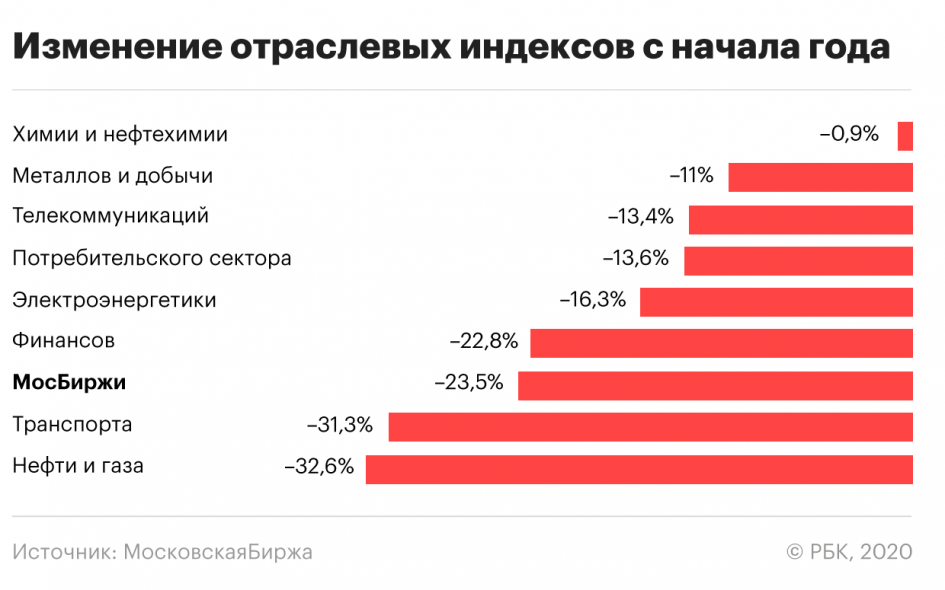       Рисунок 1 – Изменение отраслевых индексов с начала года 2020 г. [3]         Если посмотреть в секторальном разрезе по отраслевым индексам Московской биржи, то с начала года нефтегазовые и транспортные компании потеряли почти треть стоимости. При этом индекс Московской биржи снизился с начала года на 23,5 %.Отдельно следует выделить проблемы РФ с дистанционным обучением. Ученики и учителя, преподаватели и студенты не были готовы к данной форме обучения. У многих людей отсутствовало оборудование, стабильное соединение с Интернетом, условия дома для связи онлайн. Многие учителя преклонного возраста должны были столкнуться с современными технологиями практически впервые. Все вышеперечисленные факторы повлияли на качество образования в худшую сторону.Также большой угрозой для экономики России является сокращение экспортируемой нефти. Из-за срыва договоренностей со странами ОПЕК+ по ограничению добычи нефти, в мае 2020г один баррель нефти стоит менее 19 долларов. Таким низким показатель цены нефти не был уже 5 лет.Более подробно можно рассмотреть влияние коронавируса на экспорт нефти в Китай. Так как Китай был на карантине, потребности в энергоресурсах резко снижались. Из-за этого экспорт российской нефти в Китай в январе 2020 упал на 28% по сравнению с январем 2019 года, т.е. с $2,8 млрд. до $2 млрд  (рисунок 2).Поставки нефтепродуктов в Китай в январе упали практически на 20%, до $458 млн. против $569 млн. годом ранее. Совокупный экспорт из России в Китай в январе просел на 7% год к году, следует из данных ФТС.Рисунок 2 – Изменение экспорта из России в Китай (составлен автором на основе [25])Мировая экономика может недополучить из-за коронавируса до $2,7 трлн.Однако наряду с отрицательными последствиями Covid-19 существует ряд положительных. Например, страны стали вкладывать больше денег в развитие медицины и науки, чтобы лучше противостоять подобным вирусам в будущем. Многие работники перешли на дистанционный режим, что сократило время на дорогу и тем самым повысило их эффективность. Активнее стала развиваться сфера услуг: фирмы предлагают заказывать еду онлайн и осуществляют доставку курьером. Этот фактор поспособствовал увеличению рабочих мест в сфере услуг. Следует упомянуть, что многие компании, связанные с кинематографом, развились в онлайн сфере: теперь не нужно выходить из дома, чтобы посмотрели кино- можно сделать это в уютной домашней атмосфере. Также кинотеатры в США и Южной Корее начали сдавать залы в аренду для игр на большом экране. Эта идея понравилась многим геймерам, поэтому с отменой пандемии кинотеатры в этих странах будут использоваться не только для просмотра кино. Все вышеперечисленные мероприятия помогли фирмам ни только не обанкротиться, но и повысить прибыль.Подводя итоги сказанному, можно сделать вывод, что коронавирус вызвал дисбаланс всей мировой экономики, отдалил в экономическом плане государства друг от друга, но вместе с этим преподал государствам урок: в будущем страны будут вынуждены пересмотреть налоговую нагрузку и регуляторные требования в период стабильности в отношении тех сегментов бизнеса, которые, как показал кризис, рушатся буквально в течение нескольких недель простоя. Страны должны активно осуществлять экономическую интеграцию, чтобы поддерживать друг друга во время таких спонтанных кризисов.2.2 Россия в контексте глобализации мировой экономикиДля объективности оценки места России в глобальном мире надо проанализировать, что страна потеряла и что получила за последние тридцать лет. В результате глубокого внутреннего кризиса 1990-х гг. ХХ в. Россия объективно утратила роль одного из центров мирового хозяйства. Вследствие оживления и роста российской экономики в 1999 - 2007 гг., положение РФ в мировом хозяйстве несколько упрочилось, однако, по многим причинам, по-прежнему остается уязвимым, особенно в связи с мировым экономическим кризисом. Если СССР стремился не только продавать нефть и газ, но и участвовать в различных формах промышленного сотрудничества (прежде всего, развивая специализацию и кооперацию со странами СЭВ), то место современной России в мировой экономике почти исключительно сводится к поставкам сырья и полуфабрикатов – нефти, газа, металлов, лесоматериалов и минеральных удобрений. Российские предприятия в своей основной массе не участвуют в международной специализации и кооперации. Однако, Россия в первые постсоветские годы на деле стала страной с открытой экономикой, развитие которой сильнейшим образом зависит от сдвигов в мировом хозяйстве и его конъюнктуры. Не менее 35-40 % российского ВВП формируется и используется в связи с внешнеэкономической деятельностью хозяйствующих субъектов и государства. Динамика ВВП указана на рисунке 3.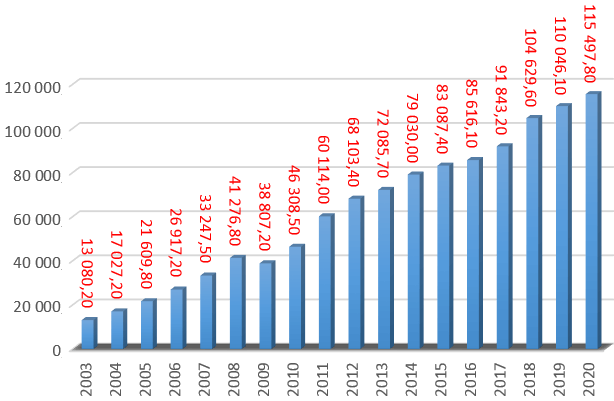 Рисунок 3 –Динамика ВВП России (составлен автором на основе [25])ВВП по официальным данным Росстата в 2017 году составил 91.843 млрд. руб., в 2018 – 104.629 млрд. руб., в 2019 – 110.046, в 2020 году – 115.498 млрд. руб. касательно расчётов и результатов объёма в стране. Это автоматически означает, что остальные, сильно отличающиеся значения, отпадают в качестве неактуальных или неверных.В июле 2006 г. были сняты ограничения на перемещение капитала. Это привело к возрастанию зависимости страны от трансграничных инвестиций. Последствия носят двойственный характер. С одной стороны, увеличивается возможность мобилизации капитала для целей развития, но одновременно усиливается уязвимость экономики по отношению к колебаниям международных финансовых рынков.Начиная с 2000 г., произошло резкое увеличение российских прямых иностранных инвестиций (ПИИ). За период с 2009 г. по 2011 г. прямые иностранные инвестиции в экономику РФ превысили 100 млрд долл. На рисунке 4 указаны показатели ПИИ за период 2014-2020гг.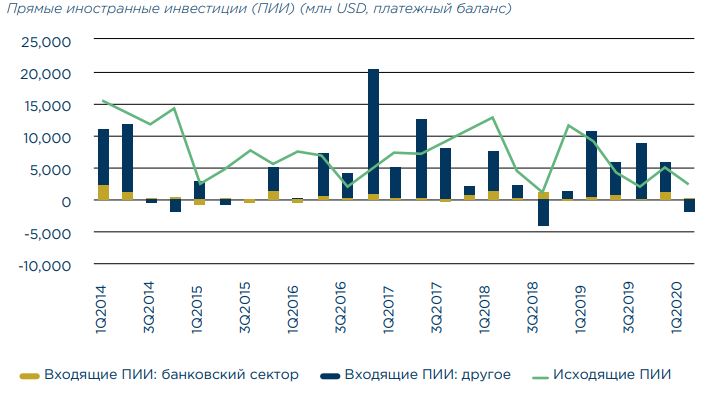 Рисунок 4 – Динамика ПИИ в России за 2014-2020гг. [24]В материалах ЦБ отмечается, что в первом и четвертом кварталах 2020 года наблюдался отток средств инвесторов, составивший $4,1 млрд и $0,9 млрд соответственно. Потери были компенсированы во втором-третьем кварталах ($5,9 млрд и $0,5 млрд), однако итоговый результат оказался наименьшим в XXI веке.Хотя лидером по зарубежным инвестициям является нефтегазовая отрасль, к ней приблизились черная и цветная металлургия. Специфика российского зарубежного инвестирования состоит в том, что у компаний есть регион для комфортного старта интернационализации бизнеса, а именно – СНГ. На страны Содружества приходится 30 % всех долгосрочных зарубежных активов российских компаний. Вне СНГ крупнейшим регионом российского инвестирования является Евросоюз (около 40 %).Далее следует упомянуть участие РФ в процессе глобализации экономики.Россия продолжает оставаться страной со средним уровнем экономического развития. По мнению ряда исследователей, у страны нет стратегии «интеграции в глобализацию», сохраняется пассивная адаптация к свершившимся фактам в мировой экономике. Участие РФ в процессе глобализации должно осуществляться на базе разработки и реализации продуманной стратегии, учитывающей, с одной стороны, негативные реалии, а с другой стороны, богатейшие ресурсные возможности и преимущества нашей страны. При этом Россия должна в полной мере использовать свое уникальное геополитическое преимущество, выражающееся в возможности одновременного участия в процессах развития экономического партнерства как с Евросоюзом, так и с государствами Азиатско-Тихоокеанского экономического сотрудничества (АТЭС) – двумя важнейшими регионами мирового хозяйства.Для повышения конкурентоспособности страны государство должно поддерживать отечественные ТНК, поскольку главным субъектом глобализации выступают ведущие ТНК. Россия для равноправного участия в глобализации экономики должна располагать несколькими десятками первоклассных ТНК. На сегодняшний день в России не так много компаний, отвечающих даже самым общим критериям для причисления к ТНК. Российские ТНК действительно принадлежат к международному классу («Газпром», «Лукойл», «Русал» ‘и некоторые другие), но они в рейтинге 500 крупнейших корпораций мира по показателям транснациональности входят далеко не в первую десятку. Все прочие российские ТНК вообще не сопоставимы по этому критерию с мировыми ТНК первого эшелона. Данные касательно рейтинга и прибыли российских ТНК представлены в таблице 3.      Таблица 3 – Рейтинг российских ТНК (таблица составлена автором на основе    п    [4])Отечественные ТНК занимают большую долю именно в нефтегазовом секторе – 36,2 % совокупной выручки на 2019 г. Газпром представлен на рынке России как монополист в добыче и экспортных поставках природного газа, контролирующий 34 % мировых разведанных запасов газа. Финансовый сектор занимает второе место – 10,5 % доходов, третье место занял сектор металлов и горной добычи – 10,2 %. Однако по числу участников рейтинга крупнейших компаний России РБК 500 на втором месте стоит сектор металлы и горная добыча (55 компаний), а финансовый – 4 место из 40 компаний. По числу компаний показатель составил 52 в секторе торговли [5]. Таким образом, можно сделать вывод, что на данные три сектора приходится большая часть выручки и компаний России.Следующее направление для успешной адаптации РФ к процессам глобализации – вхождение ведущих российских банков в число лидирующих в мировых рейтингах транснациональных банков (ТНБ). Однако позиции РФ в мировой банковской сфере значительно слабее, чем в сфере промышленных ТНК. Важнейшие показатели всей российской банковской системы, которая включает в себя чрезмерно много «маломощных» по международным меркам хозяйствующих субъектов.Недостаток капитала у российских банков, в том числе для зарубежных операций, во многом обусловлен их отношением к консолидации сил перед лицом международной конкуренции. До сих пор в России не произошло ни одного слияния двух банков из числа действительно крупных, хотя этот процесс еще в прошлом десятилетии «захлестнул» весь мир и активно продолжается. Слабость российской банковской системы вынуждает крупнейшие российские компании обращаться за получением нормальных коммерческих кредитов к зарубежным источникам (то же делают и отечественные банки), что привело к резкому увеличению внешней задолженности РФ на уровне хозяйствующих субъектов.Подводя итоги, можно сказать, что государство должно содействовать формированию мощных российских ТНК, причем, как правило, косвенно, т. е. при помощи организационно-правового и административного инструментария. 2.3 Последствия, потенциальные проблемы и опасности глобализацииОбъективная картина последствий н противоречий процесса глобализации может быть показана при условии, что мы точно знаем цели, которые преследуют субъекты процесса и сравним их с полученным результатом. Кроме того, необходимо понять причины противоречивого (неоднозначного) процесса глобализации. При этом следует различать причины противоречий самого процесса глобализации и противоречия, которые возникают вследствие протекания глобализации в рамках мировой экономики. Рассуждения надо строить, исходя из того, что глобализация экономики проявляется как процесс взаимовлияния и взаимозависимости национальных экономик. Противоречивость процесса глобализации вытекает из его нелинейного характера. Среди большинства экономистов и социологов Запада пока преобладает определенная эйфория в оценке перспектив последствий глобализационных процессов. С другой стороны, американский экономист Р. Аллен, исследуя влияние глобализации на экономику, приходит к выводу, что стихийные рыночные процессы не укладываются в существующие концепции рыночного урегулирования, прежде всего – в концепцию монетаризма. Он полагает, что глобализация финансового рынка привела к нарушению стабильности и «предсказуемости» [13].Глобализация ведет к усилению диспропорций в мировой экономике и к нарастанию социальной поляризации. В исследовании, подготовленном группой английских, канадских и американских экономистов, «Глобальная экономика в переходный период» подчеркивается, что «превращение экономики в глобальную не означает всеобщего динамизма развития; скорее оно ведет к одновременному выделению высокодинамичных систем и расширению числа стагнирующих, которые ни так уже слабы и находятся в невыгодном положении» [6]. В результате глобализации мир разделился на страны, выигравшие от глобализации и проигравшие в результате нее. Причем в зависимости от критериев деления на эти две группы, их состав оказывается неодинаковым.Наибольшие проблемы, связанные с приспособлением к глобализации, возникают у развивающихся стран и стран с переходной экономикой. Это заставляет развивающиеся страны принимать правила игры, устанавливаемые более сильными участниками мирового хозяйства. Растущий разрыв в уровне благосостояния богатых и бедных стран ведет к вытеснению последних на обочину мирового хозяйства, увеличению в них безработицы, обнищанию населения. Рейтинг стран по уровню благосостояния представлен в таблице 4.Таблица 4 – Страны с самыми низкими и высокими показателями уровня жизни населения (составлена автором на основе [7]).          По данным ООН, РФ занимает 60 место по уровню жизни населения [8].Глобализация, с одной стороны, открывает дополнительные возможности для стран третьего мира, стремящихся включиться в мировые воспроизводственные процессы. С другой стороны, не все они могут ими воспользоваться. А страны, ранее опиравшиеся на определенные конкурентные преимущества, например, на низкую стоимость рабочей силы, теряют свои позиции, поскольку в новых условиях оказываются невостребованными.О глубине глобальной проблемы бедности и отсталости в развивающихся странах в настоящее время наглядно свидетельствует, например, тот факт, что из более чем 6 млрд жителей Земли только 0,5 млрд живут в достатке, а более 5,5 млрд испытывают более или менее острую нужду или даже нищету. При этом, если в 1960 г. доходы 10 % самого богатого населения мира превышали доходы самого бедного населения в 30 раз, то к концу ХХ века - уже в 82 раза.Вопрос о воздействии глобализации на распределение доходов в мире является спорным. Эксперты Программы развития ООН (ПРООН) и Конференции ООН по торговле и развитию утверждают, что в условиях глобализации в мире происходит усиление дифференциации доходов между богатыми и бедными [9].Противоречивость последствий глобализации для национальных экономик привела к тому, что одним из главных международных конфликтов эпохи глобализации стал конфликт между ее сторонниками и противниками.Научный спор о мировом распределении доходов в условиях глобальной экономики (ГЭ), видимо, разрешит время: «возраст» глобализации еше слишком мал, чтобы иметь достаточно длинные и надежные статистические ряды данных, позволяющие сделать твердое заключение о наличии той или иной тенденции. В то же время исследователи, как правило, сходятся в том, что ГЭ усиливает расслоение внутри развивающихся стран, особенно беднейших. «Тенденция к глобализации международных рынков, приводит к возникновению фундаментального противоречия: свойственное этим рынкам неравенство способствует усилению неравенства в развивающихся странах». Так, в Бангладеш коэффициент подушевых доходов (коэффициент Джини) повысился с 0,32 в 1991 г. до 0,39в 2018г., в Шри-Ланке – с 0,32 в 1990 г. до 0,5 в 2018г. [10,11]. Такая же тенденция прослеживается в Мексике и ряде других стран Латинской Америки [12]. Конечно, такого рода противоречие не содействует общественному прогрессу в развивающихся странах и стабилизации мирового хозяйства. Правда, вклад собственно глобализации, как отдельно от нее м других факторов (законы рыночной экономики как таковой и др.) в формирование н развитие этого противоречия пока не удалось выделить никому.Сказанное о глобальном распределении доходов еще в большей мере относится и к проблематике научно-технологической глобализации. Конечно, ее плоды прямо или косвенно используются всем человечеством. Однако в первую очередь они служат интересам ТНК и стран «золотого миллиарда». По некоторым расчетам, только 15 % населения планеты, сосредоточенные в этих странах, обеспечивают почти все мировые технологические инновации. Около половины остальной части человечества способна использовать имеющиеся технологии, тогда как 1/3 его изолирована от них, не способна ни создавать собственные инновации, ни использовать зарубежные технологии. В таком незавидном положении пребывают прежде всего народы стран, относимых ООН к категории беднейших (их около 50). Большинство из них, как известно, расположены в Африке. В завершение следует сказать, что парадокс глобализации в том, что чем богаче и крепче внутренние связи общества, чем выше степень его экономической и социальной консолидации, и чем полнее реализуются его внутренние - ресурсы, тем успешнее оно способно использовать преимущества интеграционных связей н адаптироваться к условиям глобального рынка.ЗАКЛЮЧЕНИЕВ ходе написания курсовой работы были рассмотрены понятие, сущность и факторы глобализации мировой экономики. Были выявлены не только этапы развития, но и различные взгляды на данный процесс. Анализ предпосылок глобализации экономики позволил выделить основные из них:– гиперконкуренция,– увлечение доли услуг в производстве,– перенос цехов по производству электроприборов тихоокеанский районом из Детройта в Мексику в 1970-х годах.Однако следует различать предпосылки и причины. К причинам относятся:– международное движение факторов производства,– мировая торговля товарами и услугами,– производственное и научно-техническое сотрудничество стран.Выяснив все вышеперечисленное, была обозначена роль ТНК в условиях современного рынка. Проанализировав ее отрасли, был сделан вывод: наибольшее количество ТНК представлено в промышленности – около 60 %, в секторе услуг – около 37 % и в сельском хозяйстве – около 3 %. В последние десятилетия наметилась тенденция роста ТНК в сфере услуг. Также с помощью статистического анализа рейтинга ТНК определили место РФ, которое оказалось отнюдь не первым.Огромное влияние на мировую экономику оказал коронавирус: – пострадали на курсы валют, – снизилось благосостояния людей вследствие банкротства фирм, – нарушились международные производственные цепочки, – снижение количества поездок и перелетов, что негативно сказалась на странах, экономика которых зависит от туристической отрасли.В РФ из-за эпидемии снизился уровень образования, вследствие несанкционированного перехода на дистанционное обучение. Коронавирус вызвал дисбаланс всей мировой экономики, отдалил в экономическом плане государства друг от друга.Однако возможные эпидемии – не единственная опасность для мировой экономики. В последние года особенно остро встала проблема поляризации доходов в странах, а в некоторых из них обозначилась тенденция к перетоку людей из среднего класса в низший. По результатам изучения сущности, проблематики, и перспектив глобализации мировой экономики, цель исследования была достигнута.СПИСОК ИСПОЛЬЗОВАННОЙ ЛИТЕРАТУРЫ1) Голикова Ю. А. Транснациональные корпорации: определение сущности и характеристика деятельности в современных условиях [Электронный ресурс]. /Ю. А. Голикова//– 2019 г. – Режим доступа:  https://vuzlit.ru/1615300/vidy-2019 – дата обращения: 10.04.20212) Рейтинг 10 зарубежных ТНК [Электронный ресурс]. – 2021 г. – Режим доступа: https://fortune.com/global500/ – дата обращения: 13.04.20213) Московская биржа [Электронный ресурс]. – 2021 г. – Режим доступа:  https://www.moex.com/ – дата обращения: 13.04.20214) Рейтинговое агенство Raex [Электронный ресурс]. – 2020 г. – Режим доступа:  https://raex-a.ru/ratings/raex-600/2020/ – дата обращения: 14.04.20215) РБК [Электронный ресурс]. – 2021 г. – Режим доступа:  https://pro.rbc.ru/rbc500 – дата обращения: 17.04.20216) Блохин А.А. Глобализация экономики в переходном состоянии [Электронный ресурс]. – 2018 г. – Режим доступа:  http://www.inesnt.ru/article/globalnaya-ekonomika-v-perexodnom-sostoyanii/ – дата обращения: 17.04.20217) Рейтинг стран мира по уровню жизни [Электронный ресурс]. – 2020 г. – Режим доступа:  https://kakdobratsyado.ru/rejting-stran-mira-po-urovnyu-zhizni-naseleniya/#__2020_Numbeo – дата обращения: 19.04.20218)Официальная страница ООН [Электронный ресурс]. – 2021 г. – Режим доступа:  https://www.un.org/ru/ – дата обращения: 20.04.20219) Программа развития ООН (ПРООН) [Электронный ресурс]. – 2021 г. – Режим доступа: https://www.un.org/ru/ga/undp/ – дата обращения: 20.04.202110) Коэффициент Джини в Бангладеш [Электронный ресурс]. – 2021 г. – Режим доступа: https://knoema.ru/atlas/bangladesh  – дата обращения: 21.04.202111) Коэффициент Джини в Шри-Ланкe [Электронный ресурс]. – 2021 г. – Режим доступа:  https://knoema.ru/atlas/shri/lanka – дата обращения: 22.04.202112) Коэффициент Джини в странах Латинской Америки [Электронный ресурс]. – 2021 г. – Режим доступа: https://knoema.ru/atlas/strani/latinskoi/ameriki – дата обращения: 22.04.202113) Глобализация в экономический и финансовой средах [Электронный ресурс]. – 2019 г. – Режим доступа: https://mydox.ru/9-67473.html– дата обращения: 25.04.202114) Ремнев В. А.  Первая теория глобализации [Электронный ресурс]./  В. А. Ремнев// «Экономика и бизнес» – 2017 г. – Режим доступа: https://cyberleninka.ru/article/n/mirovaya-globalizatsiya-istoriya-i-sovremennos– дата обращения: 8.03.2021 15) Кирьянова Л. Г. Теории глобализации [Электронный ресурс]./ Л.Г. Кирьянова, О.А. Мазурина/ – 2018 г. – Режим доступа:  https://www.lib.tpu.ru/fulltext/v/Bulletin_TPU/2018/v311/i7/25.pdf – дата обращения: 9.03.202116) Никифоров А.А. Отношение скептиков к глобализации мировой экономики [Электронный ресурс]. / А. А. Никифоров /Идеи теории глобализации и взгляды ее представителей в области экономики и управления – 2018 г. – Режим доступа: https://www.lib.tpu.ru/2018-fulltext/skeptiki – дата обращения: 9.03.202117) Ясеновская Е. С.Антиглобализм в глобализирующемся мире [Электронный ресурс]./Е. С. Ясеновская//  «Политологические науки» – 2017 г. – Режим доступа: https://cyberleninka.ru/article/n/antiglobalizm-v-globaliziruyuschemsya-mire-2017 – дата обращения: 11.03.202118) Зобова Л. Л. Глобализация экономики: учебное пособие / Л. Л. Зобова; Кемеровский государственный университет. – Кемерово, 2012 – 15 с. – дата обращения: 13.03.2021 19) Журавлев Д. А. Экономические факторы глобализации и ее воздействие на мировое развитие [Электронный ресурс]./Д. А. Журавлев// «Экономика и бизнес» – 2019 г. – Режим доступа: https://cyberleninka.ru/article/n/2019-ekonomicheskie-faktory-globalizatsii-i-ee-vozdeystvie-na-mirovoe-razvitie – дата обращения: 15.03.202120) Кузнецов М. М. Предпосылки вовлеченности стран в процесс глобализации мирового хозяйства [Электронный ресурс]./М. М. Кузнецов// «Экономика и бизнес» – 2018 г. – Режим доступа: https://cyberleninka.ru/article/n/sotsialno-ekonomicheskie-predposylki-vovlechennosti-stran-v-protsess-globalizatsii-mirovogo-hozyaystva-2018– дата обращения: 17.03.2021 21) Татерина Т. Е. Глобализация экономики: ее причины и противоречия [Электронный ресурс]./Т. Е. Татерина// «Экономика и бизнес» – 2019 г. – Режим доступа: https://cyberleninka.ru/article/n/globalizatsiya-ekonomiki-ee-prichiny-i-protivorechiya-2019 – дата обращения: 17.03.202122) Транснациональные корпорации, их роль в мировой экономике [Электронный ресурс]. – 2018 г. – Режим доступа: https://stud.baribar.kz/22984/transnatsionalnye-korporatsii-ikh-rol-v-mirovoy-ekonomike/ – дата обращения: 20.03.202123) Голикова Ю. А. Экономическая безопасность и влияние транснациональных корпораций на экономику государств [Электронный ресурс]./Ю. А. Голикова// «Экономика и бизнес» – 2019 г. – Режим доступа: https://cyberleninka.ru/article/n/ekonomicheskaya-bezopasnost-i-vliyanie-transnatsionalnyh-korpoatsiy-na-ekonomiku-gosudarstv-2019 – дата обращения: 20.03.202124) Прямые иностранные инвестиции в России [Электронный ресурс]. – 2020 г. – Режим доступа:https://www.tadviser.ru/index.php – дата обращения: 23.03.202125) Валовой внутренний продукт России в текущих ценах [Электронный ресурс]. – 2021 г. – Режим доступа: https://rosinfostat.ru/vvp/#i-4 – дата обращения: 25.03.2021МестоНазвание компанииПрибыль1Walmart$523,9642Sinopec Group$407,0093State Grid$383,9064China National Petroleum$379,1305Royal Dutch Shell$352,1066Saudi Aramco$329,7847Volkswagen$282,7608BP$282,6169Amazon$280,52210Toyota Motor$275,288ПоказателиМирРоссияЗараженные1529954024823255Погибшие3209297110862Выздоровевшие1209462244443922Место в миреНазваниеВыручка (млн долл.)Доходы (млн долл.)55Газпром (нефтегазодобыча и нефтепереработка)$118 009$18 59357ЛУКОЙЛ (нефтегазодобыча и нефтепереработка)$114 621$9 89576НК «Роснефть» (нефтегазодобыча и нефтепереработка)$96 313$10 943240Сбербанк (банки и финансовые услуги)$48 340$13 059,6МестоСтраны с самым высоким урвнем жизниСтраны с самым низким уровнем жизни1ШвейцарияКуба2ДанияВенесуэла3ГерманияГана4ФинляндияМонголия5ШвецияМьянма6Саудовская АравияВьетнам7ОманУганда